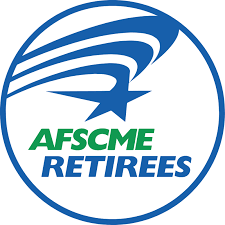 NEVADA RETIREES CHAPTER 4041P.O. Box 662Carson City, NV 89701 775 461-0849AUTHORIZATION FOR $5.00 MONTHLY DUES DEDUCTION from PERS CHECKRetiree: 					Date:	 Street: 					City:	 State: 	Zip: 	  SSN# (last four digits):		 Retirement Date: 		E-Mail:					 Agency from which retired: 			Department:  			Location: 	If surviving beneficiary of the retiree, check here  	Signature: 	Telephone:  	RECRUITED BY (optional):Name:	 Address:		 Phone:  			